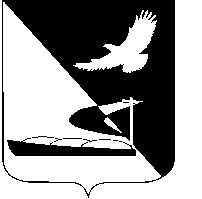 АДМИНИСТРАЦИЯ МУНИЦИПАЛЬНОГО ОБРАЗОВАНИЯ«АХТУБИНСКИЙ РАЙОН»ПОСТАНОВЛЕНИЕ25.05.2016     					                  № 220О внесении изменений в Положение об управлении коммунального хозяйства администрации МО «Ахтубинский район», утвержденное постановлением администрации МО «Ахтубинский район» от 10.06.2013     № 679  В соответствии с Уставом муниципального образования «Ахтубинский район», Положением об администрации МО «Ахтубинский район», утвержденным решением Совета МО «Ахтубинский район» от 30.06.2011                 № 27 (в редакции от 21.12.2012 № 77), Федеральным законом «О внесении изменений в отдельные законодательные акты Российской Федерации в связи с совершенствованием государственного управления в области противодействия коррупции» от 21.11.2011 № 329-ФЗ, администрация МО «Ахтубинский район» ПОСТАНОВЛЯЕТ:Внести изменение в приложение № 1 к Положению об управлении коммунального хозяйства администрации МО «Ахтубинский район», утвержденное постановлением администрации МО «Ахтубинский район»  от 10.06.2013 № 679: 1.1. Подпункт 1.4 изложить в новой редакции:	«1.4 Начальник управления имеет в подчинении работников управления:	- главный специалист - 4 ед.- ведущий инспектор - 2 ед.- инспектор - 1 ед.».1.2 Приложение № 4 к Положению об управлении коммунального хозяйства администрации МО «Ахтубинский район» изложить в новой редакции согласно приложению № 1 к настоящему постановлению.1.3 Приложение № 7 к Положению об управлении коммунального хозяйства администрации МО «Ахтубинский район» изложить в новой редакции согласно приложению № 2 к настоящему постановлению.2. Постановление вступает в силу с момента подписания и распространяет своё действие на правоотношения, возникшие с 01.01.2016.3. Отделу информатизации и компьютерного обслуживания администрации МО «Ахтубинский район» (Короткий В.В.) обеспечить размещение настоящего постановления в сети Интернет на официальном сайте администрации МО «Ахтубинский район» в разделе «Документы» подразделе «Документы Администрации» подразделе «Должностные инструкции».	 4. Отделу контроля и обработки информации администрации МО «Ахтубинский район» (Свиридова Л.В.) представить информацию в газету «Ахтубинская правда» о размещении настоящего постановления в сети Интернет на официальном сайте администрации МО «Ахтубинский район» в разделе «Документы» подразделе «Документы Администрации» подразделе «Должностные инструкции».	 5. Постановление № 1229 от 22.10.2015 «О внесении изменений в Положение об управлении коммунального хозяйства администрации МО «Ахтубинский район», утвержденное постановлением администрации МО «Ахтубинский район» от 10.06.2013 № 679» отменить.Глава муниципального образования                                                В.А. ВедищевДОЛЖНОСТНАЯ ИНСТРУКЦИЯведущего инспектора управления коммунального хозяйстваадминистрации МО «Ахтубинский район»(направление – газификация, дороги)I. Общие положения1.1. Должность ведущего инспектора управления коммунального хозяйства администрации МО «Ахтубинский район» (далее – ведущий инспектор) относится к должностям, осуществляющим техническое обеспечение деятельности органов местного самоуправления МО «Ахтубинский район».1.2. Назначение и освобождение от должности ведущего инспектора осуществляется главой муниципального образования по распоряжению администрации МО «Ахтубинский район».1.3. Ведущий инспектор непосредственно подчиняется заместителю главы администрации - начальнику управления коммунального хозяйства администрации МО «Ахтубинский район».1.4. Во время отсутствия ведущего инспектора (отпуск, болезнь, командировка и т.д.) его должностные обязанности исполняет один из специалистов управления, назначаемый распоряжением администрации.2. Квалификационные требования,предъявляемые к ведущему инспектору2.1. На должность ведущего инспектора назначается лицо, имеющее:2.1.1. Высшее или среднее специальное образование;2.1.2. Требования к стажу работы не предъявляются;2.2. Профессиональные знания:- Конституции Российской Федерации;- Гражданского кодекса РФ;- Федерального закона «Об общих принципах организации местного самоуправления в Российской Федерации» от 06.10.2003 № 131-ФЗ;- постановлений и распоряжений Правительства и Губернатора Астраханской области;- Устава МО «Ахтубинский район»;- решений Совета МО «Ахтубинский район»;- постановлений и распоряжений администрации МО «Ахтубинский район» по вопросам своего ведения.2.3. Профессиональные навыки:- выполнения поручений непосредственного руководителя;- систематического повышения своей квалификации;- владения компьютерной и иной оргтехникой, а также необходимым программным обеспечением.3. Должностные обязанности,права и ответственность ведущего инспектора3.1. Должностные обязанности ведущего инспектора:3.1.1. Исходя из требований, предусмотренных Федеральным законом от 27.07.2006 № 152-ФЗ «О персональных данных», ведущий инспектор является ответственным за организацию обработки персональных данных в администрации МО «Ахтубинский район»;3.1.2. Выезжает за пределы территории Российской Федерации с письменного разрешения работодателя.3.1.3. Исходя из задач управления коммунального хозяйства, ведущий инспектор:- проводит формирование и анализ сводных данных, по газифицированным  и планируемым к газификации объектам на территории района, ремонту и содержанию автодорог, искусственных сооружений, мостов;- принимает участие в разработке и реализации программ по газификации и дорожному фонду;- собирает информацию по вопросам выполняемой работы;- осуществляет проверку документации для выдачи разрешений на строительство объектов газификации и вводимых в эксплуатацию объектам газификации;-  обеспечивает  сохранность проходящей  служебной документации;- участвует в разработке муниципальных целевых программ;- готовит и своевременно представляет отчеты и информацию, запрашиваемые областными департаментами и другими органами;- оказывает консультативную и методическую помощь администрациям поселений по вопросам, входящим в его компетенцию;- выполняет поручения начальника Управления в пределах своих должностных обязанностей.3.2. Права ведущего инспектора:- вносит предложения по совершенствованию работы управления, связанной с выполнением предусмотренных данной должностной инструкцией обязанностей;- повышает свой профессиональный уровень в действующей системе подготовки и переподготовки кадров;- знакомится с документами, определяющими его права и обязанности по занимаемой должности, необходимыми для исполнения им должностных обязанностей, критериями и оценками качества труда и условиями продвижения по службе.3.3. Ответственность ведущего инспектора:- за неисполнение или ненадлежащее исполнение своих должностных обязанностей, предусмотренных настоящей должностной инструкцией – в пределах, определенных действующим трудовым законодательством Российской Федерации;- за правонарушения, совершенные в процессе осуществления своей деятельности – в пределах, определенных действующим административным, уголовным и гражданским законодательством Российской Федерации.С должностной инструкцией ознакомлен (а):_____________________________________________ (Ф.И.О.)_________________               (подпись)«____» ____________Верно:ДОЛЖНОСТНАЯ ИНСТРУКЦИЯГлавного специалиста управления коммунального хозяйстваадминистрации МО «Ахтубинский район»(направление - архитектура)Общие положения1.1. Должность муниципальной службы - главный специалист управления коммунального хозяйства администрации МО «Ахтубинский район» (далее – главный специалист) относится к ведущей группе должностей муниципальной службы.1.2. Назначение и освобождение от должности главного специалиста осуществляется главой муниципального образования по распоряжению администрации МО «Ахтубинский район».1.3. Главный специалист непосредственно подчиняется заместителю главы администрации - начальнику управления коммунального хозяйства администрации МО «Ахтубинский район».1.4. Во время отсутствия главного специалиста (отпуск, болезнь, командировка и т.д.) его должностные обязанности исполняет один из специалистов Управления, назначаемый распоряжением администрации.2. Квалификационные требования,предъявляемые к главному специалисту2.1. На должность главного специалиста назначается лицо, имеющее:2.1.1. Высшее профессиональное образование;2.1.2. Стаж муниципальной или государственной гражданской службы (государственной службы иных видов) не менее одного года или стаж работы по специальности не менее двух лет;2.2. Профессиональные знания:- Конституции Российской Федерации;- Гражданского кодекса РФ;- Федерального закона «Об общих принципах организации местного самоуправления в Российской Федерации» от 06.10.2003 № 131-ФЗ;- Федерального закона «О муниципальной службе в Российской Федерации» от 02.03.2007 № 25-ФЗ;- Закона Астраханской области «Об отдельных вопросах правового регулирования муниципальной службы в Астраханской области» от 04.09.2007 № 52/2007-ОЗ;- постановлений и распоряжений Правительства и Губернатора Астраханской области;- Устава МО «Ахтубинский район»;- решений Совета МО «Ахтубинский район»;- постановлений и распоряжений администрации МО «Ахтубинский район» по вопросам своего ведения.2.4. Профессиональные навыки:- выполнения поручений непосредственного руководителя;- систематического повышения своей квалификации;- владения компьютерной и иной оргтехникой, а также необходимым программным обеспечением.3. Должностные обязанности,права и ответственность главного специалиста3.1. Должностные обязанности главного специалиста:3.1.1. В своей деятельности главный специалист руководствуется основными обязанностями муниципального служащего, предусмотренными статьей 12 Федерального Закона от 02.03.2007 № 25-ФЗ «О муниципальной службе в Российской Федерации, Законом Астраханской области от 04.09.2007 № 52/2007-ОЗ «Об отдельных вопросах правового регулирования муниципальной службы в Астраханской области», Трудовым кодексом РФ.3.1.2. Исходя из требований, предусмотренных Федеральным законом «О противодействии коррупции» от 25.12.2008 № 273-ФЗ, главный специалист уведомляет в установленном порядке представителя нанимателя, органы прокуратуры или другие государственные органы обо всех случаях обращения к нему каких – либо лиц в целях склонения его к совершению коррупционных правонарушений, за исключением случаев, когда по данным фактам проведена или проводится проверка.3.1.3. Уведомляет в письменной форме руководителя о возникшем конфликте интересов или о возможности его возникновения, как только ему станет об этом известно. Соблюдает Кодекс этики и служебного поведения муниципальных служащих МО «Ахтубинский район». 3.1.4. Исходя из требований, предусмотренных Федеральным законом от 27.07.2006 № 152-ФЗ «О персональных данных», главный специалист является ответственным за организацию обработки персональных данных в администрации МО «Ахтубинский район».3.1.5. Выезжает за пределы Российской Федерации с письменного разрешения работодателя.3.1.6. Исходя из задач управления коммунального хозяйства, главный специалист:- участвует в обеспечении единой градостроительной политики при застройке населенных пунктов МО «Ахтубинский район» в соответствии с утвержденными Генеральными планами и правилами землепользования и застройки (при наличии соглашения о передачи полномочий);				- участвует в приведении муниципальных нормативных актов в соответствие с действующим законодательством и в разработке нормативно-правовой базы в области архитектуры, градостроительства и инвестиционно - строительной деятельности на территории МО «Ахтубинский район»;- участвует в осуществление научно-технического сотрудничества с соответствующими иногородними проектными организациями;- рассматривает обращения физических и юридических лиц по размещению объектов капитального строительства, их реконструкции, временных объектов на территории поселений МО «Ахтубинский район»  (при наличии соглашений  о передачи полномочий);- участвует в осуществление единой политики в сфере инженерно-строительных изысканий, координирует работы по топографо-геодезическому обеспечению территории;- участвует в согласовании проектов планировки территорий микрорайонов и отдельных градостроительных комплексов, благоустройства поселений МО «Ахтубинский район» (при наличии соглашений о  передачи полномочий);- готовит и своевременно представляет отчеты и информацию, запрашиваемые областными департаментами и другими органами;- готовит и выдает разрешения на строительство и ввод объекта в эксплуатацию или готовит отказ в выдаче разрешения на строительство или ввод объекта в эксплуатацию, согласно градостроительному кодексу и административным регламентам;- выдает градостроительные планы земельных участков;- готовит и выдает разрешения на переустройство и (или) перепланировку жилого помещения;- принимает документы и выдает разрешения о переводе или об отказе в переводе жилого помещения в нежилое или нежилого помещения в жилое;- собирает межведомственную комиссию и готовит необходимые документы для рассмотрения вопроса о пригодности (непригодности) жилого помещения для проживания и признания многоквартирного дома аварийным и подлежащим сносу;- оказывает методическую и консультативную помощь отделам, комитетам и управлениям администрации, организациям по вопросам, связанным с архитектурной деятельностью, по ведению информационной системы обеспечения градостроительной деятельности;- готовит для выдачи, в пределах своей компетенции, рекомендаций по соответствию объектов градостроительной деятельности действующим нормам, правилам, стандартам в области архитектуры и градостроительства;- участвует в разработке муниципальных целевых программ.3.2. Права главного специалиста:При исполнении своих должностных обязанностей главный специалист обладает правами, предусмотренными статьей 11 Федерального Закона от 02.03.2007 № 25-ФЗ «О муниципальной службе в Российской Федерации, Законом Астраханской области от 04.09.2007 № 52/2007-ОЗ «Об отдельных вопросах правового регулирования муниципальной службы в Астраханской области», Трудовым кодексом РФ, в том числе:- вносит предложения по совершенствованию работы  Управления, связанной с выполнением предусмотренных данной должностной инструкцией обязанностей;- участвует в обсуждении вопросов, касающихся исполняемых им должностных обязанностей;- повышает свой профессиональный уровень в действующей системе подготовки и переподготовки кадров;- знакомится с документами, определяющими его права и обязанности по занимаемой должности муниципальной службы, необходимыми для исполнения им должностных обязанностей, критериями и оценками качества труда и условиями продвижения по службе.3.3. Ответственность главного специалиста:3.3.1. Несет ответственность за несоблюдение Федерального закона от 25.12.2008 № 273-ФЗ «О противодействии коррупции»;3.3.2. Несет ответственность, установленную статьей 27 Федерального закона от 02.03.2007 № 25-ФЗ «О муниципальной службе в Российской Федерации», в том числе:- за неисполнение или ненадлежащее исполнение своих должностных обязанностей, предусмотренных настоящей должностной инструкцией – в пределах, определенных действующим трудовым законодательством Российской Федерации;- за правонарушения, совершенные в процессе осуществления своей деятельности – в пределах, определенных действующим административным, уголовным и гражданским законодательством Российской Федерации.С должностной инструкцией ознакомлен (а):_____________________________________________ (Ф.И.О.)_________________               (подпись)«____» ____________ 20____ г.Верно:Приложение № 1к постановлению администрации МО «Ахтубинский район» от 25.05.2016 № 220Приложение № 4 к Положению об управлении коммунального хозяйства администрации МО «Ахтубинский район»Приложение № 2 к постановлению администрации МО «Ахтубинский район» от 25.05.2016 № 220Приложение № 7 к Положению об управлении коммунального хозяйства администрации МО «Ахтубинский район»